Информационная карта участника муниципального этапа профессионального конкурса«Воспитатель года -2024»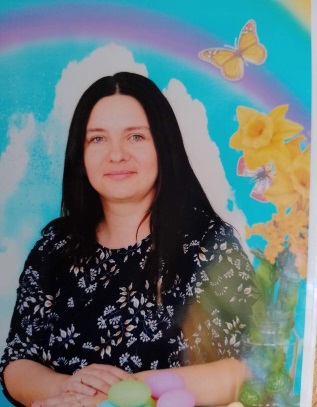                Слюсарева	Людмила Геннадьевна                                                                             (имя, отчество)Майкопский район                                                       (муниципальное образование)1. Общие сведения1. Общие сведенияНаселенный пунктСтаница АбадзехскаяМесто работы (наименование образовательной организации в соответствии с Уставом)Муниципальное бюджетное дошкольное образовательное учреждение детский сад  №21 «Колокольчик» комбинированного видаЗанимаемая должность (наименование в соответствии с записью в трудовой книжке) воспитательДата рождения (день, месяц, год)27 февраля 1991Место рожденияКраснодарский край Мостовской район станица ХамкетинскаяДомашний адрес с индексом385774Майкопский район, станица Абадзехская, ул. Кирова 21Домашний телефон с межд. кодомНетМобильный телефон89284664384Личная электронная почтаSliusareva.liudmila@yandex.ruПаспорт (серия, номер, кем и когда выдан)7911 608861 ОФМС России по РА ИНН (12 цифр)010101054390Свидетельство государственного пенсионного страхования (11 цифр)152056131212. Банковские реквизиты2. Банковские реквизитыНаименование банкаЮГО_ЗАПАДНЫЙ БАНК ПАО СБЕРБАНККорреспондентский счет банка (20 цифр)30101810600000000602БИК банка (9 цифр)046015602ИНН банка (10 цифр)7707083893Расчетный счет банка (от 20 до 25 цифр)40817810201000352950Лицевой счет получателя (20 цифр)408178102010003529503. Работа3. РаботаОбщий трудовой стаж (полных лет на момент заполнения)8 летОбщий педагогический стаж (полных лет на момент заполнения)3 годаДата установления квалификационной категории (если она имеется), какой именно категории01.11.2023 Соответствие  занимаемой должностиПочетные звания и награды (наименования и даты получения в соответствии с записями в трудовой книжке)Благодарность Главы муниципального образования «Майкопский район»27.09.2023Послужной список (места и сроки работы за последние 5 лет)НетВ каких возрастных группах в настоящее время работаетеПодготовительная к школе группаЧленство в Профсоюзе (наименование, дата вступления)Член профсоюза, 17 августа 2021Участие в работе методического объединенияМуниципальное методическое объединение воспитателей старших дошкольных групп.2022г. Сообщение на тему «Как сформировать способность к общению у детей разных национальностей»,  Из опыта работы. Сообщение на тему «Сотрудничество воспитателей с родителями воспитанников по патриотическому воспитанию (из опыта работы)»2023 г. Открытый показ занятия по ОО «Познавательное развитие» тема: «Путешествие по Республики Хакасия»Рабочий адрес с индексом385774 Майкопский район, станица Абадзехская, ул. Юбилейная 25 АРабочий телефон/факс88777757-1-454. Образование4. ОбразованиеНазвание и год окончания организации профессионального образованияГБПОУ РА «Адыгейский педагогический колледж им.Х.  Андрухаева»  2021Специальность, квалификация по дипломуВоспитатель детей дошкольного возрастаДополнительное профессиональное образование за последние три года (наименование дополнительных профессиональных программ, места и сроки их освоения)АНОДПО «Институт современного образования» «Специалист в области воспитания (тьютор)»23.07.2021 по 19.11.2021Знание иностранных языков, укажите уровень владенияБазовый уровеньНаличие ученой степени, группа научных специальностейнетНазвание диссертационной работы (работ)нетОсновные публикации (в т.ч. брошюры, книги)Республиканские педагогические чтения ГБПОУ РА АПК им.Х.Андрухаева»Публикация в сборнике «Образовательное пространство: актуальные вопросы, достижения, перспективы развития» 2024г.Публикации на сайте МААМ.Ru«Открытый показ занятия по физической культуре в подготовительной к школе группе  Тема: «Использование здоровьесберегающих технологий на занятиях по физической культуре» 2022гОткрытый показ непосредственно - образовательной деятельности по речевому развитию формированию поликультурных качеств и толерантного воспитания детей дошкольного возраста в старшей группе Тема: « Цветок Толерантности»2023гПубликация статьи в газете «Маяк»Проект «Посткросинг- Живые письма дошкольников» - решение вопроса регионального, патриотического воспитания в ДОУ июль 2023г.Аттестационная категорияСоответствие занимаемой должностиАдрес сайта образовательной организации в сети«Интернет»http://mr-dou21.ru/5. Конкурсные испытания заочного тура «Интернет - портфолио»5. Конкурсные испытания заочного тура «Интернет - портфолио»Адрес персонального интернет – ресурса (обязательно с протоколом http:// или https://)http://mr-dou21.ru/parents/vospitatel-yakovleva-olga-sergeevna.phpСсылка на интернет-ресурс6. Общественная деятельность6. Общественная деятельностьУчастие в других общественных организациях (наименование, направление деятельности и дата вступления)НетУчастие в деятельности управляющего совета образовательной организацииНетУчастие в разработке и реализации муниципальных, региональных программ и проектов (с указанием статуса участия)нет7. Семья7. СемьяСемейное положениеЗамужемДети (пол и возраст)Мужской, 11 лет,11 лет8. Досуг8. ДосугХоббиВышиваниеСпортивные увлеченияВелоспортСценические талантыУчастие в мероприятиях ДОУ9. Контакты9. КонтактыСпортивные увлеченияВелоспортСценические талантыУчастие в мероприятиях ДОУ9. Контакты9. КонтактыМобильный телефон8928466438410. Документы10. ДокументыПаспорт (серия, номер, кем и когда выдан)7911 608861 ОФМС России по РАИНН010101054390Свидетельство пенсионного государственного страхования1520561312111. Информация для размещения на сайте Конкурса11. Информация для размещения на сайте КонкурсаПедагогическое кредоНаучить человека быть счастливым нельзя, но воспитать его так, чтобы он был счастлив можно!Почему мне нравится работать в ДОО?Люблю детейПрофессиональные и личностные ценности, наиболее Вам близкиеЦелеустремленность, ответственность, саморазвитие, добротаСведения об участнике конкурса, не раскрытые предыдущими разделами (не более 500 слов)Миссия воспитателяВоспитать в ребенке благородного, честного, великодушного, любящего свою Родину человека.12. Фотоматериалы12. ФотоматериалыПортретные фотографии (354х472 пикселей, формат pdf, jpg, png, gif, разрешение 300 dpi, не более100 КБПортретные фотографии (354х472 пикселей, формат pdf, jpg, png, gif, разрешение 300 dpi, не более100 КБЖанровая фотография (с учебного занятия, внеклассного мероприятия, педагогического совещания и т.п.) (размер загружаемых файлов не должен превышать 1 Мб)Жанровая фотография (с учебного занятия, внеклассного мероприятия, педагогического совещания и т.п.) (размер загружаемых файлов не должен превышать 1 Мб)